Пальчиковые игры и упражнения с карандашами

        Движения рук человека теснейшим образом связаны с развитием его речи, поэтому упражнения для пальцев стимулируют работу мозга.

        В дошкольной педагогике хорошо известно и широко применяется такое эффективное средство для развития мелкой моторики, как пальцевые игры и упражнения.
       Доказано, что даже самый примитивный массаж, заключающийся в сгибании и разгибании пальцев годовалого малыша, вдвое ускоряет процесс овладения им речью.

        Научить детей самомассажу рук несложно. С помощью граненых карандашей ребенок массирует запястья, кисти рук: пальцы, ладони, тыльные поверхности ладоней, межпальцевые зоны. Такой массаж и игры с карандашами будут стимулировать речевое развитие малыша, способствовать овладению тонкими движениями пальцев, улучшат трофику тканей и кровоснабжение пальцев рук.     Особый интерес массажные упражнения вызывают у детей, если их выполнение сочетается с проговариванием коротких стихотворений и рифмовок.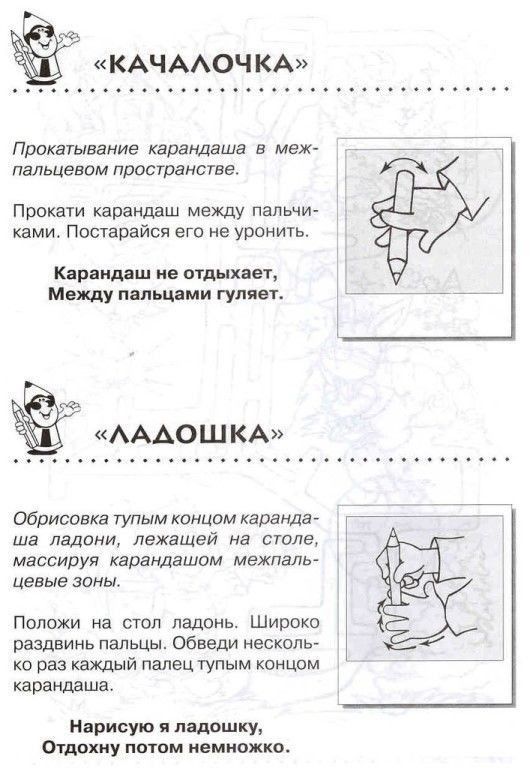 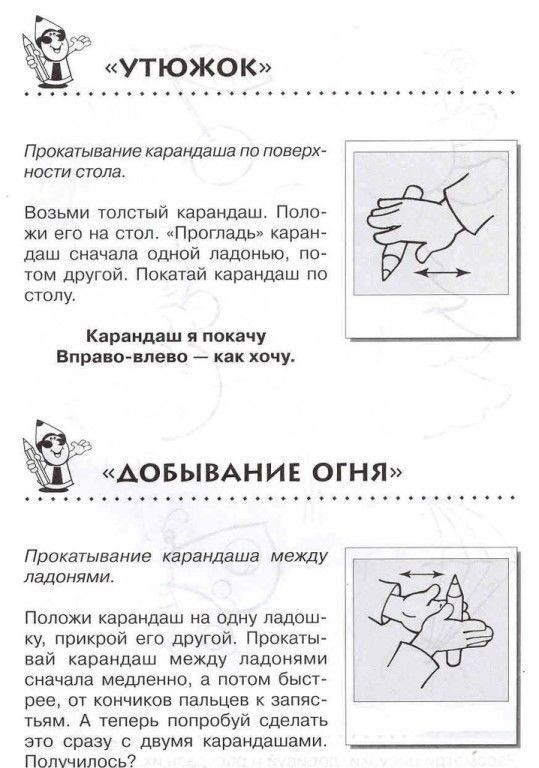 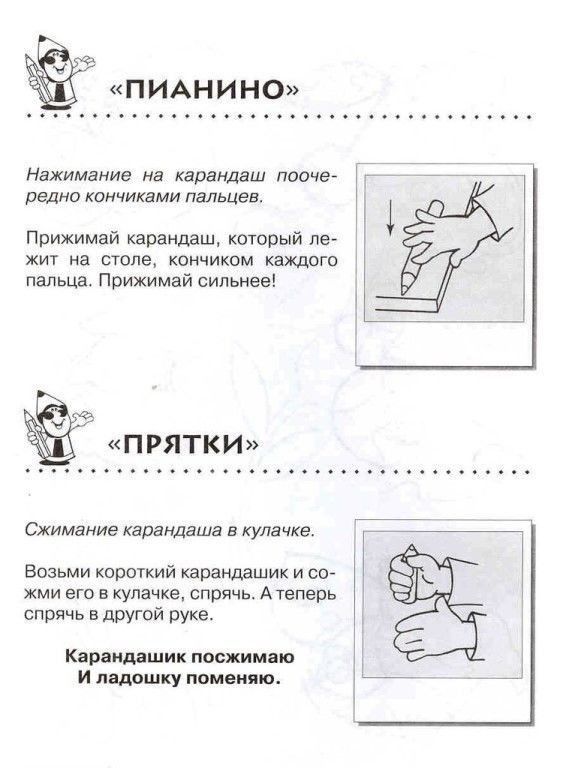 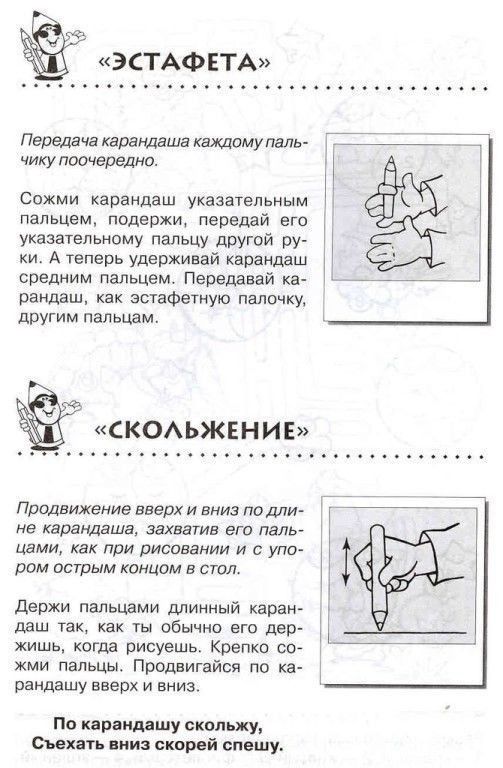 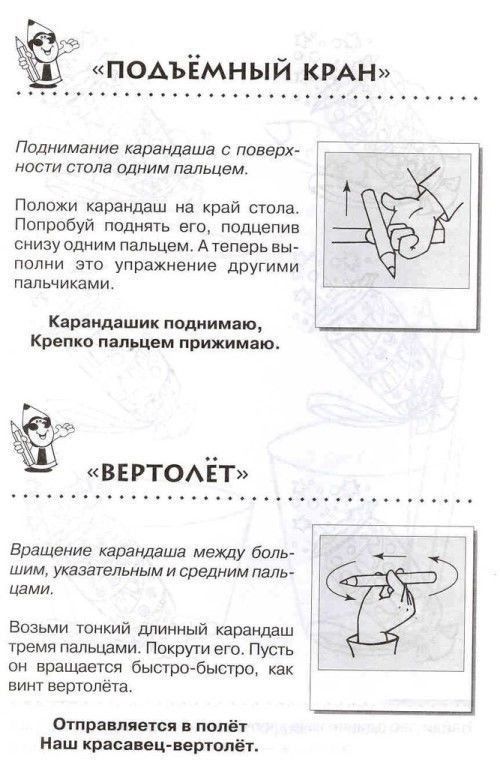 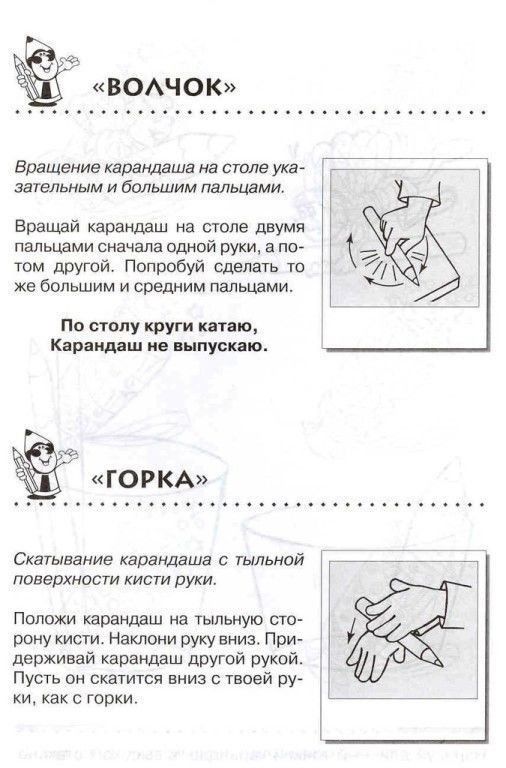 